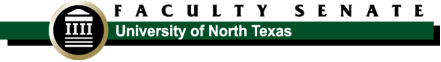 2023-2024 UNIVERSITY WRITING AWARDS (for 2023) - NOMINATION FORMDeadline: Monday, February 19, 2024, by 5:00 p.m.All information must be complete, follow all instructions, and be submitted by the deadline to be considered! Submission requirements may be found at the Faculty Senate website.STUDENT TO COMPLETEFull printed name (as in UNT record): 										Current/active email address: 											Current/active phone number: 											Current/active mailing address as in UNT record (street, city, state, zip): 																			8-digit UNT- ID student # (not EUID):  										 Currently enrolled (“x” one)?	Yes ____	No ____If enrolled, degree program / major: 										If not enrolled, date of last full/long term of enrollment (Fall or Spring / year): 					FULL NAME OF SUBMISSION: 											Submission Category (mark one “x”):____ Graduate Creative Writing: Fiction			____ Undergraduate Creative Writing: Fiction 	____ Graduate Creative Writing: Nonfiction		____ Undergraduate Creative Writing: Nonfiction 	____ Graduate Creative Writing: Poetry			____ Undergraduate Creative Writing: Poetry	____ Graduate Scholarly Writing: 			____ Undergraduate Scholarly Writing: 		Argumentative or Expository				Argumentative or ExpositoryMark each of the following with an “x” to verify / indicate agreement:____	The work submitted is original and authentic. I have not contracted a professional to support the research, writing, and editing associated with the submission [students must own sole copyright of their work prior to submission.]____	I was enrolled as a full-time student or a part-time student during at least one long semester of the calendar year covering the competition (2023), and the submitted work was created during the 2023 calendar year.  ____	The work is 20 pages or less, not counting the title/cover page; the work has a cover page, is double-spaced, with 12-point Times New Roman font, 1-inch margins, and a footer with the page number/s and title of the piece. English is the language of the competition. Occasional phrases in other languages are acceptable.____	The written work has been fully redacted for the name of the student author (including the cover page). I understand that if I have not fully redacted the work (including the footers and title page), the work will not be considered.____	The title of the work, as stated in this form, matches the title of the work provided for the competition/is as stated on the cover page.____	I hereby give the University of North Texas Writing Committee authorization to include this submission on the University’s website.  All copyrights, however, remain exclusively with me (the author).Signature of student: _______________________________________      Date: __________________FACULTY NOMINATOR TO COMPLETE AND SUBMIT ENTRYPrinted name of faculty nominator: 										Nominator dept/college: 											 Nominator email: 						I have reviewed the student’s information provided in this form and agree to nominate them for a University Writing Award.Signature of faculty member: 						     Date: 			The faculty nominator must submit the entry to facultysenateawards@unt.edu  in the following manner:1. An entry consists of one fully completed nomination form and one matching written piece.2. One email should be sent in per entry. The nomination form and written piece should be attached separately in the email (no more need to combine into one pdf!). MULTIPLE ENTRIES IN AN EMAIL WILL NOT BE ACCEPTED.Deadline for submission: 5:00 p.m. Monday, February 19, 2024.SUBMISSIONS WHICH ARE NOT COMPLETED FOLLOWING THE ABOVE INSTRUCTIONS AND/OR ARE NOT RECEIVED BY THE DEADLINE WILL NOT BE CONSIDERED.